LICEO LINGUISTICO ANNO SCOLASTICO 2016-2017 PROGRAMMA DIDATTICO ANNUALE CLASSE II   SEZ. A MATERIA: LINGUA E CULTURA STRANIERA 2 (FRANCESE)                                                                       Il docente LICEO LINGUISTICO ANNO SCOLASTICO 2016-2017 PROGRAMMA DIDATTICO ANNUALE CLASSE  II  SEZ. A MATERIA: GEOSTORIA La docente LICEO LINGUISTICO ANNO SCOLASTICO 2016-2017 PROGRAMMA DIDATTICO ANNUALE CLASSE  II    SEZ. A MATERIA:  LINGUA E CULTURA STRANIERA 1 (INGLESE)                                                                       Il docente LICEO LINGUISTICO ANNO SCOLASTICO 2016-2017 PROGRAMMA DIDATTICO ANNUALE CLASSE  II  SEZ. A MATERIA: LINGUA E LETTERATURA ITALIANA La docente LICEO LINGUISTICO ANNO SCOLASTICO 2016-2017        PROGRAMMA DIDATTICO ANNUALE CLASSE II   MATERIA: LATINO                                                                       Il docente LICEO LINGUISTICO ANNO SCOLASTICO 2016-2017 PROGRAMMA DIDATTICO ANNUALE CLASSE II   MATERIA: MATEMATICA   Il docente LICEO LINGUISTICO                                       ANNO SCOLASTICO 2016-2017 PROGRAMMA DIDATTICO ANNUALE        CLASSE II MATERIA: SCIENZE NATURALI  	u)   I nucleotidi  	dell’X fragile. Il docente LICEO LINGUISTICO ANNO SCOLASTICO 2016-2017 PROGRAMMA DIDATTICO ANNUALE CLASSE  II    SEZ. A MATERIA:  LINGUA E CULTURA STRANIERA 3 (SPAGNOLO)                                                                       Il docente LICEO LINGUISTICO ANNO SCOLASTICO 2016-2017 PROGRAMMA DIDATTICO ANNUALE CLASSE II    SEZ. A MATERIA: LINGUA E CULTURA STRANIERA 3 (TEDESCO)       Il docente LICEO LINGUISTICO ANNO SCOLASTICO 2016-2017 PROGRAMMA DIDATTICO ANNUALE CLASSE II SEZ. A MATERIA: SCIENZE MOTORIE Modulo N°2 : Trasferire autonomamente tecniche motorie nei vari contesti. Modulo N°3 : Migliorare le capacità motorie condizionali e coordinative per acquisire un corretto stile di vita. Comportamento leale e corretto. Consolidamento del carattere. Approfondimento tecnico degli sport individuali e di squadra praticati. • Ginnastica artistica: capovolte avanti anche con rincorsa e indietro. Memorizzazione di sequenze motorie eseguite su ritmo imposto. Atletica: successione di partenze dalle varie stazioni e blocchi, staffetta, passaggio ostacoli, salto in alto, getto del peso, lancio del disco. sicurezza personale in palestra, a casa e 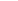 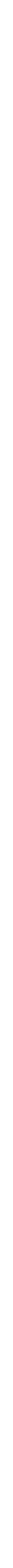 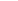 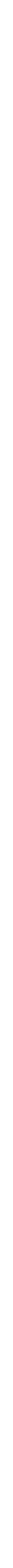 negli spazi aperti; Atletica: successione di partenze dalle varie stazioni e blocchi, staffetta, passaggio ostacoli, salto in alto, getto del peso, lancio del disco. Giochi presportivi. Pallavolo: palleggio, bagher, battuta di sicurezza e semplice organizzazione del gioco. Pallacanestro: palleggio, passaggio, tiro, terzo tempo e semplice organizzazione del gioco. Calcetto: conduzione di palla, passaggio, tiro e semplice organizzazione del gioco. Teoria: Conoscenza del linguaggio tecnico specifico Conoscenza sulle norme di comportamento in caso di infortunio Regolamento e conoscenza di alcuni sport individuali Regolamento e conoscenza di alcuni sport di  squadra Il docente Modulo N° 1:   Le futur simple   – les pronoms indéfinis- les pronoms relatifs dont et où- place des pronoms personnels compléments - les verbes traduire et rire. Modulo N°2 :   Les pronoms démonstratifs – les pronoms démonstratifs neutres   –le futur antérieur- les pronoms possessifs -les adverbes en –ment- les formes verbales impersonnelles   Modulo N° 3:   Le conditionnel présent - le conditionnel passé  -les pronoms interrogatifs variables - les verbes craindre et joindre- le participe passé   Modulo N° 4:   Le gérondif - la proposition subordonnée de cause   – la proposition subordonnée de conséquence . demander des informations - exprier l’ide tité, la resse 	la 	e, la différe 	e   Modulo N° 5:   Le comparatif des noms le comparatif des adjectifs et des adverbes   le comparatif des verbes- le superlatif relatif et absolu - les verbes battre et se taire   Modulo N° 6:   La forme passive la formation du subjonctif présent   l’e 	ploi du su jo 	tif prése t   – les pronoms personnels doubles   – la proposition subordonnée de but   Modulo N° 7:   L’ interrogation indirecte le discours indirect   le passé simple   les prepositions subordonnées de temps  – les propositions subordonnées d’opposition et de concession   les verbes prendre, demander, donner. MODULO disciplinare Contenuti programmatici MODULO N°1 : IL PASSAGGIO DALLA REPUBBLICA ALL’IMPERO Ottaviano e la fine della repubblica Il principato di Augusto: struttura politica, militare e sociale dell'impero romano MODULO N˚2 :  LA SUCCESSIONE AD AUGUSTO Consolidamento del modello politico augusteo Dalla dinastia Giulio-Claudia ai Flavi Il II secolo tra luci e ombre Nerva e il principato d'adozione Traiano e l'estensione dell'impero La crisi del III secolo MODULO N° 3: IL CRISTIANESIMO E LA SUA DIFFUSIONE La predicazione di Cristo Diffusione del cristianesimo Diocleziano e la riforma dell'impero L'editto di Costantino e l'editto di Teodosio MODULO N° 4: LE INVASIONI BARBARICHE E LA FINE DELL’IMPERO La civiltà dei barbari: popoli germanici e mongolici Le grandi invasioni e i regni romanobarbarici La caduta dell'impero romano d'occidente Giustiniano: il tentativo di riunificazione dell'impero e il Corpus iuris civilis MODULO N° 5: LA DIVISIONE DEL MEDITERRANEO E LA NASCITA DELL’EUROPA Maometto e l'Islam Periodizzazione del Medioevo Caratteri dell'Alto Medioevo Dal vassallaggio al feudalesimo Carlo Magno e il Sacro Romano ImperoMODULO N° 6: I SETTORI PRODUTTIVI Agricoltura Risorse energetiche e minerarie Il sistema industriale MODULO N°7: LA GLOBALIZZAZIONE E LE SUECONSEGUENZE Aspetti ed attori economici della globalizzazione Effetti della globalizzazione tra vantaggi e svantaggi MODULO N° 8: SQUILIBRI TRA LE REGIONI DEL MONDO Squilibri geopolitici e geoeconomici: cause e caratteri Sviluppo e sottosviluppo. L'Indice di sviluppo umano MODULO N° 9: SQUILIBRI AMBIENTALI Il rapporto dell'uomo con l'ambiente Le cause del degrado di aria, acque, suolo, habitat Le risposte internazionali al problema ambientale Lo sviluppo sostenibile e la decrescita MODULO disciplinare da sviluppare Contenuti programmatici Modulo N° 1: WELCOME BACK! DESCRIBING WORDS AND REACTING TO NEWS Grammar The present; the future; the past simple; present perfect with already and yet; present perfect with just; defining relative clauses and relative pronouns Vocabulary: life experiences  Culture: London Modulo N°2 : DESCRIBING OBJECTS AGREEING / DISAGREEING AND Grammar Present perfect with for and since; present perfect vs past simple; past ASKING ABOUT LIFE EXPERIENCES simple (revision); used to; past continous; past simple vs past continous; adverbs; comparative adverbs Vocabulary Technology, gadgets and electrical appliances; relationships Culture: The Internet Modulo N° 3: TALKING ABOUT FEELINGS Grammar Present perfect continous; present perfect simple and continous; verbs of perception; non defining relative clauses Vocabulary ing/ed adjectives Culture: Education in UK Modulo N° 4: COMPARING OPINIONS AND DESCRIBING LOCATIONS Grammar Verb patterns; infinitive of purpose; some/any/every/no compounds Vocabulary Make and do; rural and urban life Culture: Trade and Industry Modulo N° 5: COMPARING OPINIONS AND DESCRIBING LOCATIONS Grammar Modals of obligation; first conditional; when, as soon as, unless Vocabulary Punishments, prefixes Culture: The British monarchy Modulo N° 6: GIVING ADVICE, PRESENTING AN ARGUMENT AND MAKING DEDUCTION Grammar Second conditional; too, too much/many; (not) enough; expressing ability in the past; modal verbs of deduction – present and past Vocabulary Crime and punishment; compound adjectives; myths and legends Culture: The British Parliament Modulo N° 7: TALKING ABOUT DIMENSIONS, GAMES AND INSTRUCTIONS Grammar Present simple; past simple passive; present perfect passive Vocabulary Materials, shapes Culture: Martin Luther King: I have a dream Modulo N° 8: RECOUNTING PAST EVENTS Grammar Past perfect; question tags Vocabulary Books, literary genres Culture: Multicultural New York Modulo N° 9: REPORTING INFORMATION AND CONDUCTING AN INTERVIEW Grammar Reported speech; reported questions; reported commands; reported speech: other changes; articles Vocabulary Newspaper Culture: William Shakespeare MODULO disciplinare Contenuti programmatici MODULO N°1 : ANALISI LOGICA DELLA FRASE soggetto, oggetto, predicato verbale e nominale, attributo e apposizione, complemento predicativo e i complementi indiretti. MODULO N˚2 : ANALISI DEL PERIODO proposizioni indipendenti, proposizioni subordinate (soggettive, oggettive, dichiarative, interrogative indirette, relative, i principali tipi delle proposizioni avverbiali). La crisi del III secolo MODULO N° 3: IL ROMANZO STORICO genere, contenuti, personaggi, spazio, tempo, temi. I personaggi più importanti e significativi de “I promessi sposi” di A. Manzoni MODULO N° 4: IL ROMANZO SOCIALE genere, contenuti, personaggi, spazio, tempo, temi. MODULO N° 5: IL ROMANZO POLIZIESCO genere, contenuti, personaggi, spazio, tempo, temi. MODULO N° 6: IL ROMANZO POSTMODERNO genere, contenuti, personaggi, spazio, tempo, temi. MODULO N°7: LA LETTERATURA ITALIANA DALLE ORIGINI AL DUECENTO Il testo poetico: verso, rima, figure retoriche e parafrasi. I caratteri della poesia classica I caratteri della poesia Medioevale. La poesia del primo Ottocento. MODULO N° 8: NARRATIVA Lettura di almeno 20 capitoli da “I Promessi Sposi” di A. Manzoni. MODULO disciplinare da sviluppare Contenuti programmatici MODULO N° 1 RIPASSO DI MORFOLOGIA E SINTASSI DEL NOME E DEL VERBO -I casi e la loro funzione logica -I principali complementi -La prima e la seconda declinazione (con relative particolarità) -Il paradigma del verbo latino -I temi verbali e la formazione dei diversi tempi del sistema verbale latino -La coniugazione del verbo sum, le quattro coniugazioni regolari e la coniugazione mista -Il dativo di possesso -Gli aggettivi della prima classe e gli aggettivi pronominali -L’attributo e la sua concordanza -La terza declinazione: i tre gruppi di sostantivi -La terza declinazione: formazione del nominativo e particolarità -Indicativo perfetto, piuccheperfetto e futuro anteriore -Gli aggettivi della seconda classe -La quarta declinazione (con relative particolarità) -La quinta declinazione (con relative particolarità) -Il participio presente e perfetto -La gradazione dell’aggettivo e dell’avverbio: comparativo di minoranza e uguaglianza; comparativo di maggioranza; superlativo assoluto e relativo MODULO N°2 MORFOLOGIA DEI PRONOMI E PRINCIPALI COSTRUTTI SINTATTICI -I numerali e il calendario romano -I pronomi personali -I pronomi e gli aggettivi possessivi -I pronomi possessivi di senso riflessivo (uso di suus/eius; sui, sibi, se, se) -I pronomi determinativi (is,ea,id) -I pronomi determinativi identificativi (idem, eadem, idem; ipse, ipsa, ipsum) -I pronomi dimostrativi (hic, haec, hoc; iste, itsa, istud; ille, illa, illud) -Il pronome relativo (qui, quae, quod) e sua concordanza -I pronomi relativi-indefiniti (quicumque e quisquis) -I pronomi ed aggettivi interrogativi (quis, quid e suoi composti; qui, quae, quod; uter, utra, utrum) -I pronomi ed aggettivi indefiniti (quis e suoi composti; i composti di uter; alius, alia, alium etc.) -I pronomi ed aggettivi correlativi -La gradazione dell’aggettivo e dell’avverbio: -Il comparativo di minoranza e uguaglianza -Il comparativo di maggioranza e il secondo termine di paragone -Il superlativo assoluto e relativo -Coordinazione e subordinazione (introduzione pratica alla consecutio temporum) -La proposizione temporale -La proposizione causale -La proposizione finale -L’uso dell’infinito e la proposizione infinitiva MODULO N° 3 MORFOLOGIA E SINTASSI DEL VERBO -Il congiuntivo presente e imperfetto di sum, delle quattro coniugazioni e di quella mista -Il congiuntivo perfetto e piuccheperfetto -La proposizione finale -La proposizione consecutiva -La diatesi passiva delle quattro coniugazioni -Verbi deponenti e semideponenti -Il participio assoluto -Il participio futuro -La coniugazione perifrastica attiva -Forme e usi dell’infinito -La proposizione infinitiva -Supino e usi del supino -Gerundio e suoi usi -Gerundivo e suoi usi -La coniugazione perifrastica passiva MODULO N°4 SINTASSI DEL PERIODO E DEI CASI -Riepilogo di sintassi del periodo -Approfondimenti sulle proposizioni studiate -La proposizione causale -La proposizione temporale -La proposizione concessiva -La consecutio temporum del congiuntivo -Il cum narrativo -Le proposizione completive -La proposizione interrogativa indiretta -Le concordanze -Riepilogo sui complementi -Cenni di sintassi dei casi. MODULO disciplinare da sviluppare Contenuti programmatici MODULO N° 1 DISEQUAZIONI DI I GRADO . 1.1Disequazioni in una incognita . 1.2 Disequazioni equivalenti . 1.3 Risoluzione algebrica di una disequazione . 1.4 Disequazioni frazionarie . 1.5  Sistemi di disequazioni .1.6 Moduli o valori assoluti MODULO N°2 RADICALI . 2.1 Introduzione . 2.2 Proprietà fondamentali . 2.3 Semplificazione di un radicale . 2.4 Riduzione allo stesso indice . 2.5 Operazioni sui radicali . 2.6Trasporto di un fattore fuori o dentro. 2.7 Potenza e radice di un radicale . 2.8 Razionalizzazione . 2.9 Radicali doppi MODULO N° 3 EQUZIONI DI SECONDO GRADO E SUPERIORE . 3.1 Introduzione . 3.2 Equazioni monomie, pure e spurie .3.3 Equazione completa . 3.4 Formula ridotta . 3.5 Somma e prodotto delle radici . 3.6 Scomposizione di un trinomio di II grado . 3.7 Regola di Cartesio . 3.8 Equazioni biquadratiche MODULO N°4 DISEQUAZIONI DI II GRADO .4.1 Segno di un trinomio di II grado .4.2 Risoluzioni di disequazioni di II grado MODULO N°5 GEOMETRIA . 5.1Circonferenze e poligoni . 5.2 Equivalenze di superfici piane . 5.3 Teoremi di Euclide, Pitagora e Talete. MODULO disciplinare da sviluppare Contenuti programmMODULO 1: Origine della vita e teorie evolutive I primi organismi cellulari I primi organismi fotosintetici La cellula eucariotica La pluricellularità La scala geocronologia L’evoluzione della cellula eucariotica L’acquisizione di mitocondri e cloroplasti Fissismo ed evoluzionismo La teoria di Lamarck Il viaggio di Darwin Prove a favore dell’evoluzione La paleontologia e lo studio dei fossili La distribuzione geografica delle specie I primi organismi cellulari I primi organismi fotosintetici La cellula eucariotica La pluricellularità La scala geocronologia L’evoluzione della cellula eucariotica L’acquisizione di mitocondri e cloroplasti Fissismo ed evoluzionismo La teoria di Lamarck Il viaggio di Darwin Prove a favore dell’evoluzione La paleontologia e lo studio dei fossili La distribuzione geografica delle specie I primi organismi cellulari I primi organismi fotosintetici La cellula eucariotica La pluricellularità La scala geocronologia L’evoluzione della cellula eucariotica L’acquisizione di mitocondri e cloroplasti Fissismo ed evoluzionismo La teoria di Lamarck Il viaggio di Darwin Prove a favore dell’evoluzione La paleontologia e lo studio dei fossili La distribuzione geografica delle specie MODULO 2: I viventi e la biodiveConcetto di specie Il sistema di classificazione di Linneo Filogenesi e classificazione Le caratteristiche generali dei procarioti Caratteristiche dei protozoi eterotrofi ed autotrofi Funghi unicellulari e pluricellulari I licheni MODULO 3: Il regno delle Piante Gli adattamenti delle piante alla vita terrestre Le briofite Le piante vascolari: la comparsa dei vasi conduttori Le felci Il seme e il polline I due raggruppamenti delle piante con semi: Angiosperme e Gimnosperme Il fiore Il frutto MODULO 4: Il Regno degli Animali Le spugne Gli cnidari I platelminti I nematodi Gli anellidi I molluschi Il successo degli artropodi MODULO 5: Le molecole della vita La struttura della molecola d’acqua Le proprietà dell’acqua: densità, calore specifico, coesione e adesione Le soluzioni La scala del pH Monomeri e polimeri Condensazione e idrolisi dei polimeri Caratteristiche dei carboidrati Il legame glicosidico Gli isomeri Polisaccaridi di riserva e di struttura I carboidrati chimicamente modificati Caratteristiche delle proteine Gli amminoacidi Il legame peptidico Le quattro strutture delle proteine MODULO 6: Le cellule: strutture e funzioni Le dimensioni delle cellule Microscopio ottico e microscopio elettronico Potere di risoluzione Caratteristiche generali delle cellule procariotiche Strutture specializzate delle cellule procarioti che Caratteristiche generali delle cellule eucaristiche Struttura generale delle membrane cellulari Gli organuli cellulari La cellula animale e la cellula vegetale Il nucleo e il nucleolo I ribosomi Il reticolo endoplasmatico ruvido (RER) Il reticolo endoplasmatico liscio (REL) L’apparato di Golgi I lisosomi I mitocondri I cloroplasti Le ciglia e i flagelli La parete delle cellule vegetali Gli enzimi L’energia di attivazione La specificità degli enzimi Coenzimi Diffusione semplice e facilitata L’osmosi Il trasporto attivo aa) Fagocitosi, pinocitosi ed endocitosi mediata da recettori bb) Esocitosi cc) Autotrofi ed MODULO 7: La divisione delle cellule: mitosi e meiosi La scissione binaria nei procarioti Il ciclo cellulare comprende l’interfase e la fase mitotica L’interfase è divisa in sottofasi La preparazione del nucleo alla mitosi Strutture coinvolte nella mitosi Le fasi della mitosi: profase, , metafase, anafase, telofase La citodieresi nelle cellule animali e vegetali Relazione tra mitosi e cancro Riproduzione sessuata e variabilità genetica La prima divisione meiotica La seconda divisione meiotica Mitosi e meiosi a confronto Meiosi e variabilità genetica Autosomi e cromosomi sessuali Differenze tra il cromosoma X e il cromosoma Y Particolarità delle trisomie Non-disgiunzione Il cariotipo Caratteristiche dei portatori della sindrome di MODULO 8: La genetica classica DownLe leggi di Mendel e le loro 	 eccezioni Il lavoro sperimentale di Mendel Prima, seconda e terza legge di Mendel. Caratteri dominanti e recessivi. Genotipo e fenotipo. Quadrato di Punnett. Legge dell’assortimento indipendente. Mutazioni. Interazioni alleliche, fenomeni di dominanza incompleta e di codominanza. Alleli multipli. Epistasi, eredità poligenica e pleiotropia. Influenze dell’ambiente sui geni. Gli studi di Morgan sui cromosomi sessuali I geni sono portati dai cromosomi. I cromosomi sessuali e gli autosomi. La determinazione del sesso. Malattie genetiche legate ai cromosomi sessuali Trasmissione dei geni presenti sui cromosomi sessuali. Daltonismo, emofilia, distrofia di Duchenne, favismo, sindrome MODULO disciplinare da sviluppare Contenuti programmatici Modulo N° 1: Repaso de todos los tiempos del indicativo y de los pronombres personales. Modulo N°2 :  Acentuación Futuro Preposiciones y adverbios de tiempo España polÍtica y fisica. Modulo N° 3: – Acusativo personal – Presente de subjuntivo – Por y para – La lenguas de España. Modulo N° 4: Modulo N° 4: Imperfecto de subjuntivo Verbos y expresiones de devenir La vida cotidiana Modulo N° 5: Modulo N° 5: Preposiociones y adverbios de lugar Uso de los verbos poner/quitar, meter/sacar Las fiestas en España Modulo N° 6: Modulo N° 6: Conjunciones Prerifrasis verbales Modulo N° 7: Modulo N° 7: Imperativo El condicional Relativos e interrogativos Modulo N° 8: Modulo N° 8: Adverbios Locuciones preposicionales y adverbiales Modulo N° 9: Modulo N° 9: a) Indefinidos MODULO disciplinare da sviluppare Contenuti programmatici Modulo N° 1: STRUTTURE GRAMMATICALI   La frase principale – struttura La frase secondaria -  struttura Präteritum del verbo sein Modulo N°2 : TEMPI VERBALI   Präteritum del verbo haben Präteritum dei verbi deboli Präteritum dei verbi forti Präteritum dei verbi composti Präteritum Modalverben könnenwollen Präteritum Modalverben müssen- dürfen Modulo N° 3: COSTRUZIONE DELLA FRASE   Preposizioni locali e temporali Frasi secondarie con daβ Frasi secondarie con weil Verbi riflessivi + Akkusativ Posizione del pronome riflessivo nella frase Modulo N° 4: TIPI DI FRASE Preposizioni locali e temporali Frasi secondarie con daβ Frasi secondarie con weil Verbi riflessivi + Akkusativ Posizione del pronome riflessivo nella frase Modulo N° 5: PARTI MOBILI DEL DISCORSO Complementi di luogo + Akkusativ Complementi di luogo + Dativ Il verbo werden Comparativi (predicativi) Superlativi (predicativi) frasi secondarie con Wenn . Modulo N° 6: frasi secondarie con als Fragenwort welcher 	la  	declinazione  	dell’aggettivo nominativo e accusativo la  	declinazione  	dell’aggettivo dativo Verbi riflessivi + Dativ Pronomi dimostrativi Comparativi (attributivi) Superlativi (attributivi) Numeri ordinali Preposizioni hinter, unter, zwischen + Akk. E Dat. Modulo N° 7: Il passivo: presente Il passivo: passato Frasi infinitive Frasi finali: u+…i fi ito Frasi secondarie con damit Pronomi possessive einer/keiner Il passivo: perfetto verbi che reggono preposizione congiuntivo II – domande formali il genitivo genitivo dei nomi propri interrogative indirette frasi relative al nominativo frasi relative all’accusativo frasi relative al dativo congiuntivo II: frasi ipotetiche futuro Modulo N° 8: NUCLEI TEMATICI   Orientarsi in una città Fare acquisti La vita quotidiana Viaggi e vacanze Sport e vita sana Abitare Costumi e tradizioni Landeskunde: Die Schweiz: Bern; Gebirge und Gewässer, Österreich, Deutschland, LiechtensteinMODULO disciplinare da sviluppare Contenuti programmatici Modulo N°1: Percepire ed interpretare le sensazioni relative al proprio corpo. Esercizi di base a corpo libero. Esercizi di Stretching. Esercizi di tonificazione generale a carico naturale. Esercizi preatletici. 